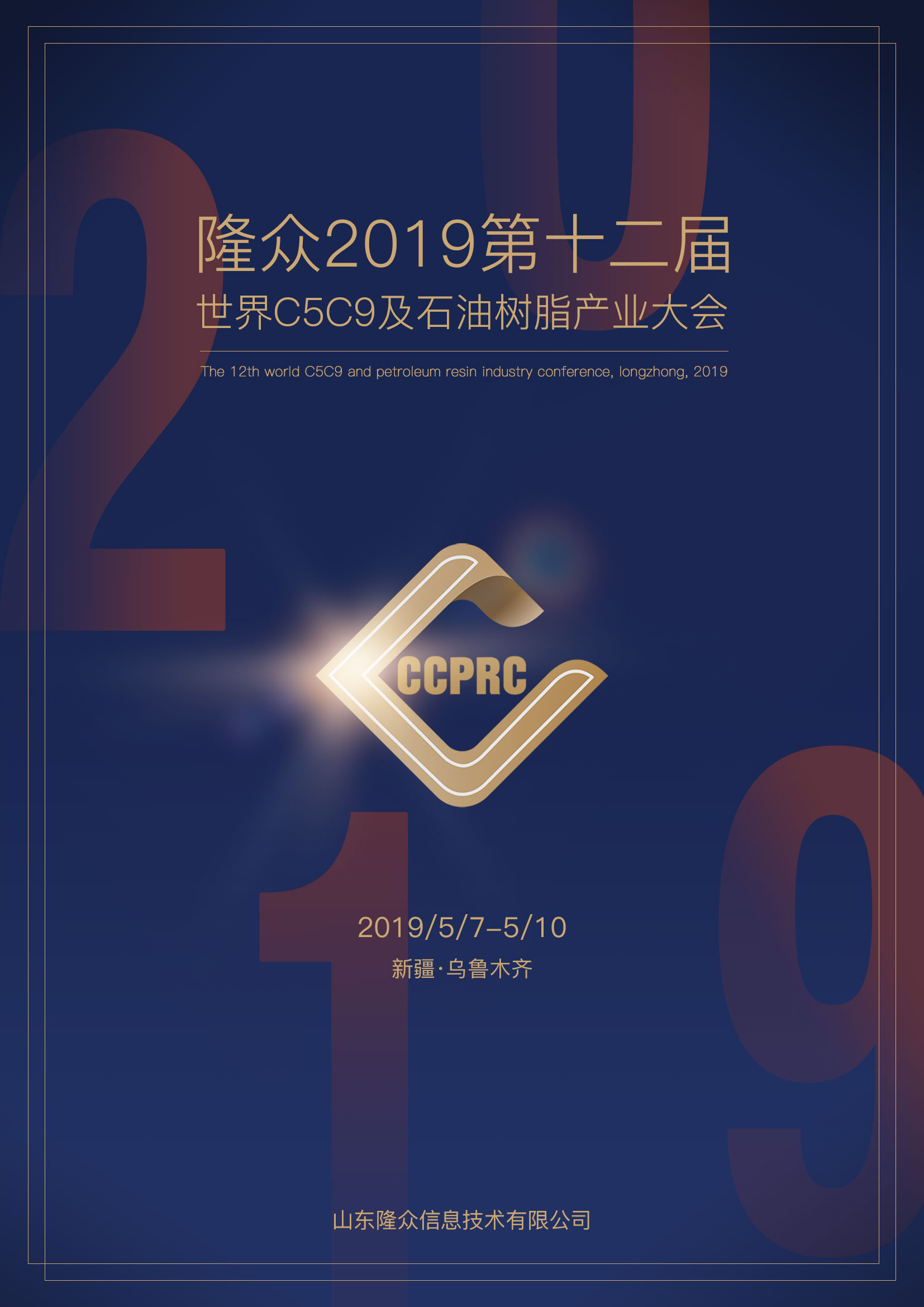 为顺应炼化一体化这一全球石化产业发展的必然趋势，大连长兴岛等七大石化基地应运而生。尤其随着大连恒力、浙江石化等项目建设的快速发展，国内乙烯产能也迎来进入新一轮扩张期，工业用裂解C5C9行业进入产业调整的关键时期。大炼化时代开启，工业用裂解C5C9供需格局将有何改变？C5深加工配套能否跟进？C5分离产品供应是否面临过剩？环保等产业政策影响下，涂料及胶黏剂市场会带给树脂行业怎样的机遇与挑战？同时，中国道路交通发展势头强劲, 路标漆市场能否迎风而上？如何提高热熔胶行业的国际竞争力也成为关注焦点。带着一系列的疑问，隆众资讯诚邀全球C5C9行业精英齐聚乌鲁木齐，从宏观经济、产业政策等多个角度着手，就目前市场关心的核心问题深入交流，共同探讨行业未来发展之路。1、解读十三五规划道路建设落实情况，未来中国道路发展规划2、解读原油市场趋势，何时走出本轮周期3、分析大炼化时代开启，全球裂解C5C9产业链趋势变化4、了解涂料、胶黏行业发展情况，终端需求是否依旧强劲5、研究树脂在胶黏剂及涂料行业的应用情况，为石油树脂品质提升提供建议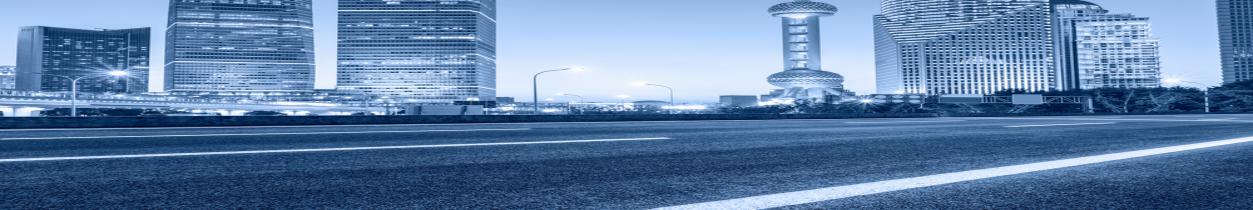 日期时间会议内容5月7日9:00-17:30会议签到5月8日9:00-9:10会议开幕词5月8日上午上午5月8日9:10-9:50十三五规划下中国公路建设实施现状及展望★中国道路交通发展情况；★十三五规划道路建设计划实施现状；★中国道路交通发展规划；国家发展和改革委员会综合运输研究所副所长—李连成5月8日9:50-10:30油价进入大国博弈时代，国际原油市场形势分析及预判★2019年影响国际原油市场价格的因素有哪些？★宏观VS地缘VS基本面，哪个才是关键？★2019-2020国际原油将如何变化？山东隆众资讯副总兼首席战略官—闫建涛5月8日10:30-11:10大炼化时代来临，中国C5C9面临怎样的机遇与挑战★国内C5C9行业现状；★大炼化时代开启，国内C5C9供应如何变化；★内需消耗能否支撑产能扩增；★树脂面临怎样的竞争与抉择；山东隆众信息技术有限公司C5C9产业链主管—闫晓冬5月8日11:10-11:50中国，即将成为全球热熔胶之生产基地★全球热熔胶现状；★中国热熔胶现状；★中国热熔胶行业在全球的竞争优势；★中国热熔胶主要制造商及走出去的步骤；中国胶黏剂工业协会理事、顾问佛山南宝高盛新材料有限公司技术总监—吴永生5月8日12:00-13:30午餐5月8日下午下午5月8日13:30-14:10中国C5C9深加工优秀企业颁奖典礼5月8日14:10-14:50中国涂料行业的发展以及石油树脂在涂料中的应用★中国涂料行业的发展现状；★中国涂料行业的发展方向；★C9石油树脂在涂料中的应用及发展预期；中国涂料协会专家委员会专家委员、高级工程师—杨树民5月8日14:50-15:30石油树脂在胶黏剂中的应用情况对比★胶黏剂的种类与石油树脂的应用区别；★C5C9石油树脂在胶黏剂中的应用现状及预期；★加氢树脂在胶黏剂中的应用区分；华威粘结材料（上海）股份有限公司PSA事业部总经理—简文祥5月8日15:30-16:10松香产业现状趋势及与石油树脂的市场对比★松香及松香树脂的行业现状；★松香树脂与石油树脂的市场对比；★松香树脂的发展趋势；松涛商务网总经理—李培涛5月8日16:10-16:50SIS行业现状发展及规划；★2014-2018年SIS行业发展情况；★SIS未来趋势如何，面临怎样的机遇与挑战；山东隆众信息技术有限公司SIS资深分析师—孙丽娟5月8日17:00-19:00狂欢之夜:答谢晚宴嗨起来！5月9日-5月10日8:00-17:00商务活动您可以选择以下报名方式您可以选择以下报名方式您可以选择以下报名方式您可以选择以下报名方式您可以选择以下报名方式您可以选择以下报名方式您可以选择以下报名方式您可以选择以下报名方式您可以选择以下报名方式您可以选择以下报名方式报名热线报名热线报名热线发送邮件直接传真回执此表直接传真回执此表直接传真回执此表业务人员公司名称（发票抬头）公司名称（发票抬头）公司名称（发票抬头）会刊中宣传公司名称（如一致可不填）会刊中宣传公司名称（如一致可不填）会刊中宣传公司名称（如一致可不填）参会代表参会代表参会代表参会代表参会代表参会代表参会代表参会代表参会代表参会代表序号姓名职位职位手机号电话电话电话E-mail/QQ传真酒店预订酒店预订酒店预订酒店预订酒店预订取票方式取票方式取票方式取票方式取票方式□是□否□是□否□是□否□是□否□是□否现场自取□提前邮寄现场自取□提前邮寄现场自取□提前邮寄现场自取□提前邮寄现场自取□提前邮寄收费方式收费方式收费方式收费方式收费方式收费方式收费方式收费方式收费方式收费方式老客户参会价格标准老客户参会价格标准老客户参会价格标准老客户参会价格标准老客户参会价格标准4000RMB元/人4000RMB元/人4000RMB元/人4000RMB元/人4000RMB元/人新客户参会价格标准新客户参会价格标准新客户参会价格标准新客户参会价格标准新客户参会价格标准4300RMB元/人4300RMB元/人4300RMB元/人4300RMB元/人4300RMB元/人美金美金美金美金美金1000美金/人1000美金/人1000美金/人1000美金/人1000美金/人费用包含会务费、资料费、餐费、商务活动费用；不包含住宿、交通、其他费用。费用包含会务费、资料费、餐费、商务活动费用；不包含住宿、交通、其他费用。费用包含会务费、资料费、餐费、商务活动费用；不包含住宿、交通、其他费用。费用包含会务费、资料费、餐费、商务活动费用；不包含住宿、交通、其他费用。费用包含会务费、资料费、餐费、商务活动费用；不包含住宿、交通、其他费用。费用包含会务费、资料费、餐费、商务活动费用；不包含住宿、交通、其他费用。费用包含会务费、资料费、餐费、商务活动费用；不包含住宿、交通、其他费用。费用包含会务费、资料费、餐费、商务活动费用；不包含住宿、交通、其他费用。费用包含会务费、资料费、餐费、商务活动费用；不包含住宿、交通、其他费用。费用包含会务费、资料费、餐费、商务活动费用；不包含住宿、交通、其他费用。付款方式付款方式付款方式付款方式付款方式付款方式付款方式付款方式付款方式付款方式汇款单位：山东隆众信息技术有限公司汇款账号：1525 6101 0400 38017开户行：中国农业银行淄博高新技术产业开发区支行汇款单位：山东隆众信息技术有限公司汇款账号：1525 6101 0400 38017开户行：中国农业银行淄博高新技术产业开发区支行汇款单位：山东隆众信息技术有限公司汇款账号：1525 6101 0400 38017开户行：中国农业银行淄博高新技术产业开发区支行汇款单位：山东隆众信息技术有限公司汇款账号：1525 6101 0400 38017开户行：中国农业银行淄博高新技术产业开发区支行汇款单位：山东隆众信息技术有限公司汇款账号：1525 6101 0400 38017开户行：中国农业银行淄博高新技术产业开发区支行汇款单位：山东隆众信息技术有限公司汇款账号：1525 6101 0400 38017开户行：中国农业银行淄博高新技术产业开发区支行汇款单位：山东隆众信息技术有限公司汇款账号：1525 6101 0400 38017开户行：中国农业银行淄博高新技术产业开发区支行汇款单位：山东隆众信息技术有限公司汇款账号：1525 6101 0400 38017开户行：中国农业银行淄博高新技术产业开发区支行汇款单位：山东隆众信息技术有限公司汇款账号：1525 6101 0400 38017开户行：中国农业银行淄博高新技术产业开发区支行汇款单位：山东隆众信息技术有限公司汇款账号：1525 6101 0400 38017开户行：中国农业银行淄博高新技术产业开发区支行